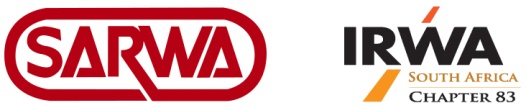 Western Cape Land & Rights Educational Seminar6 April 2022REGISTRATION FORM (PLEASE SUBMIT NO LATER THAN 30th March 2022)Cost: R 800 per delegate for the 1-day courseKindly complete this form by typing in the information and return by e-mail/fax/ to SARWA at:               Fax: 0866547152    or     Email: info@sarwa.co.zaI/WE REGISTER FOR THE ABOVE WORKSHOPTERMS AND CONDITIONSGeneral Terms and Conditions for Delegates to the SARWA Course Registration fees are R 800 per delegateAll delegates must select one of the following payment methods (“A” or “B”). Selection of the method must be indicated by signature.“A”The signature above for this payment method commits the person signing to do payment of the registration fee prior to arrival at the course venue. Participants are also advised to have a copy of their payment slip when going to the registration desk at the conference just in case they are requested to show proof of the payment on their arrival.Failing to comply with this condition attendance will not be allowed to the course.“B”Payment of the registration fees after the course. This arrangement is applicable to institutions that require an attendance list to have proof of their staff attendance before payment will be done.If this method is selected the person who signs the selection box above must complete all details below:The person above hereby understands that on receipt of a final invoice from SARWA together with the final attendance register that payment must be made within 30 days.The person above also understands that if these terms and conditions are not adhered to that SARWA will institute legal action against the person above in his delegated authority as responsible person of the institution.OTHERBy signing a selection of “A” or “B for attending the SARWA Course, all delegates agree to be bound by, and comply with, these Terms and Conditions. It is the delegate’s responsibility to read and understand these Terms and Conditions.Course registrations will not be confirmed until the completed form and the correct payment method is received and processed by the SARWA Office.Accommodation and transport costs are not included in the course registration fee. Attendees are responsible for making their own lodging and transport arrangements.Coffee/Tea, refreshments, lunches, at the Course is included in the conference price.The Venue is COVID-19 compliant.The delegate by accepting these terms and conditions hereby indemnifies SARWA and holds it harmless from all or any loss or damage, injury, actions, proceedings or claims arising from any act or omission of the participant during the course of the conference.The delegate who falls under selection “B” above also understands that they will remain responsible for payment and that legal action can also be instituted against the delegate if payment is not made.If the conference program changes, SARWA will ensure that the changes are made to offer the most important educational papers for rights of way practitioners.For further details please contact us at: Cell: 0836327668 Fax: 0866557036 E-mail: info@sarwa.co.zaSurnameNameEmailCompany123456“A” payment method (see T’s & C’s below)Signature:“B” payment method (see T’s & C’s below)Signature:Institution Name:Name of person who is responsible for payment:Position in institution:Delegation of Authority:Date: